FORMULARZ OFERTOWY PROJEKTU 
W RAMACH PROGRAMU EDUKACJI KULTUROWEJ W CHORZOWSKIM CENTRUM KULTURY 
I ODDZIALE STAROCHORZOWSKIM DOMU KULTURY WRZESIEŃ 2017 – CZERWIEC 2018.............................................................................................................................................................

.............................................................................................................................................................(nazwa własna projektu – w miarę krótka)DANE WNIOSKODAWCYImię i Nazwisko/Nazwa ……………………………………………………………………Adres zamieszkania/Siedziba ……………………...……………………………………..Telefon ..……………………………………........………………………………………….Fax ..……………………………………...…………………………………………………… e – mail: ………………………………………………………………………………………PESEL/NIP ……………………………………………………………………….……………Nr dow. osobistego/REGON ……………………………………………………………… 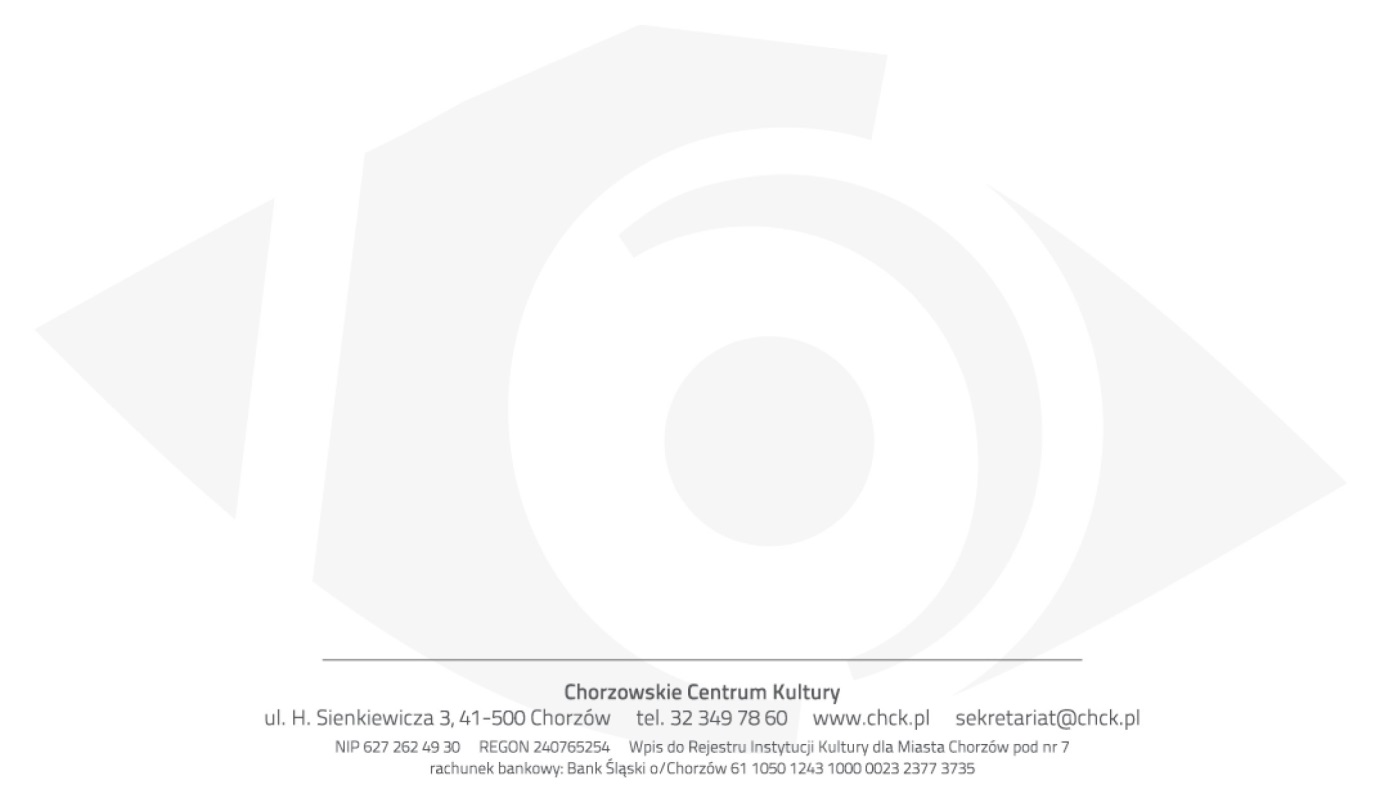 2. OPIS ZPROJEKTU
3. ZAKUP MATERIAŁÓW, WYPOSAŻENIA I EWENTUALNYCH USŁUG OBCYCH NIEZBĘDNYCH DO REALIZACJI PROJEKTU, PRZYGOTOWANIA I WYSTAWIENIA SPEKTAKLU (jeżeli dotyczy). KOSZTY PONOSZONE BĘDĄ BEZPOŚREDNIO Z BUDŻETU CHORZOWSKIEGO CENTRUM KULTURY. 
4. WYNAGRODZENIE – podane w kwotach bruttodata ............................. 					.........………………………………… 									(podpis Wnioskodawcy) ____________________ * niepotrzebne skreślić1.SYNTETYCZNY OPIS PROJEKTU- opis działań jakie Wnioskodawca stawia sobie do uzyskania w trakcie  realizacji projektu. Informacja powinna być zwięzła i syntetyczna, nie więcej niż 15 zdań2.CEL PROJEKTU ORAZ ZAKŁADANE REZULTATY 3.SZCZEGÓŁOWY OPIS 
Z PODZIAŁEM NA ETAPY- należy szczegółowo opisać etapy realizacji projektu z uwzględnieniem:
° co i w jakim terminie będzie realizowane,
°  jakie są zakładane efekty w konkretnych terminach 
° jeżeli projekt obejmuje stworzenie zamkniętego dzieła (np. spektaklu) i ma być  ono prezentowane w ChCK lub SDK należy określić planowaną ilość prezentacji i czy wstęp ma być biletowany.4.REALIZATOR PROJEKTU- jeżeli działania realizuje tyko Wnioskodawca – to wpisuje siebie- jeżeli Wnioskodawca jest  osobą prawną, jednostką organizacyjną nieposiadającą osobowości prawnej wpisuje imię i nazwisko osoby, która będzie prowadziła projekt. 
- jeżeli w działania włączone będą inne osoby – to należy podać jakie (np. akompaniator, scenograf, choreograf, itp.) i na jakim etapie do projektu zostaną  włączone.5.DOŚWIADCZENIE, KWALIFIKACJE ZAWODOWE  I INNE  DODATKOWE INFORMACJE- tu należy umieścić informacje na temat doświadczenia w pracy z dziećmi, młodzieżą i dorosłymi. - tu należy umieścić informacje na temat kwalifikacji zawodowych.- tu można umieścić dodatkowe informacje, które nie zostały zawarte w opisie  projektu, a mogące mieć wpływ na jego ocenę.6.PROMOCJA PROJEKTU- tutaj należy wskazać sposoby projektu, mające na celu zachęcenie uczestników do udziału.OKRESRODZAJ MATERIAŁÓW, WYPOSAŻENIA I EWENTUALNIE USŁUG OBCYCH(Proszę wymienić bardzo dokładnie)Wartość bruttookres od września 2017 do grudnia 2017okres od stycznia 2018 do czerwca 2018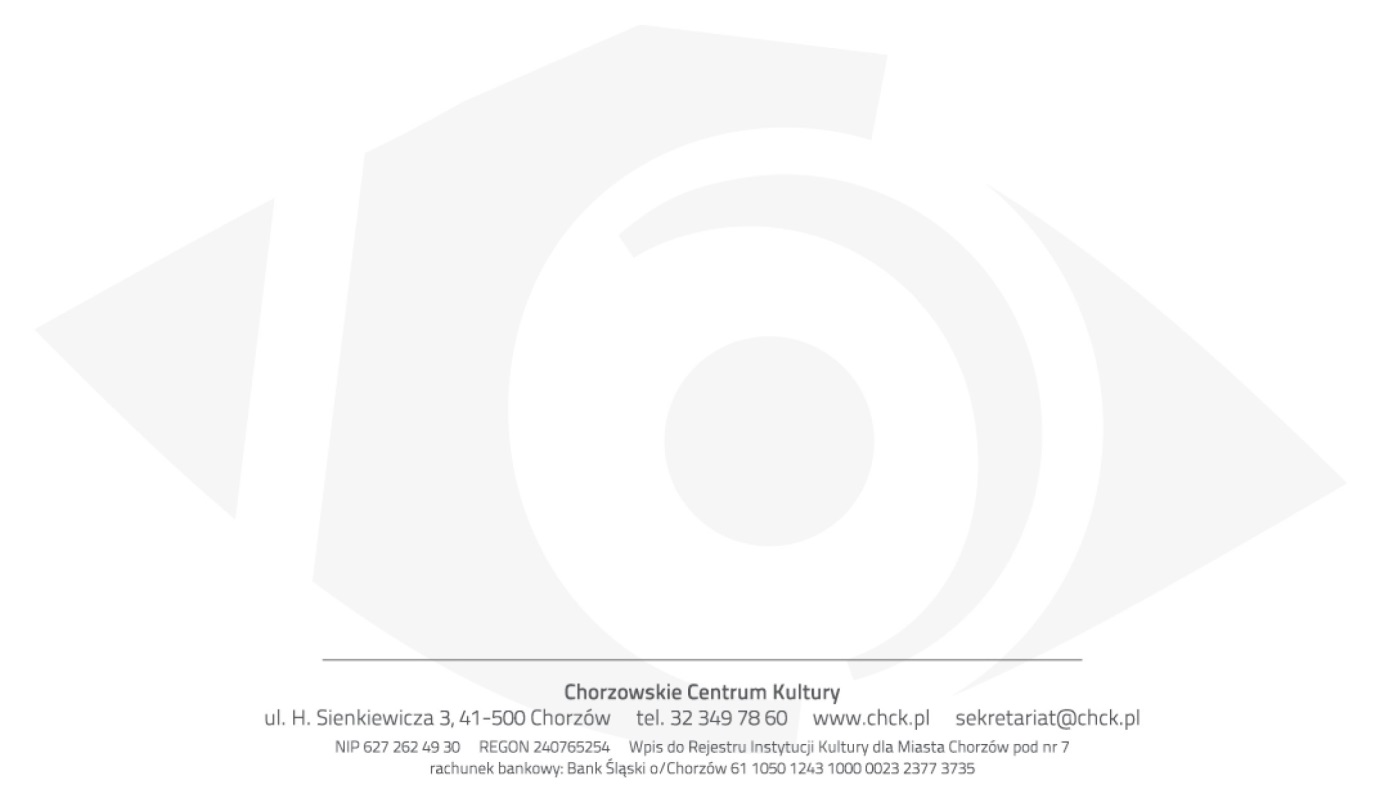 Lp.Rodzaj kosztówPLN/h
bruttoIlość godzin tygodniowo(godz. zegarowa)1.Osoba bezpośrednio zaangażowana w realizację projektu - INSTRUKTORLp.Rodzaj kosztówWynagrodzenie 
od IX.2017 do XII.2017Wynagrodzenie 
od I.2018 do VI.20181.Dodatkowe wynagrodzenie INSTRUKTORA 
- z wyszczególnieniem za jaki rodzaj prac
- wynagrodzenie określamy kwotowo, nie z podziałem na godziny  Lp.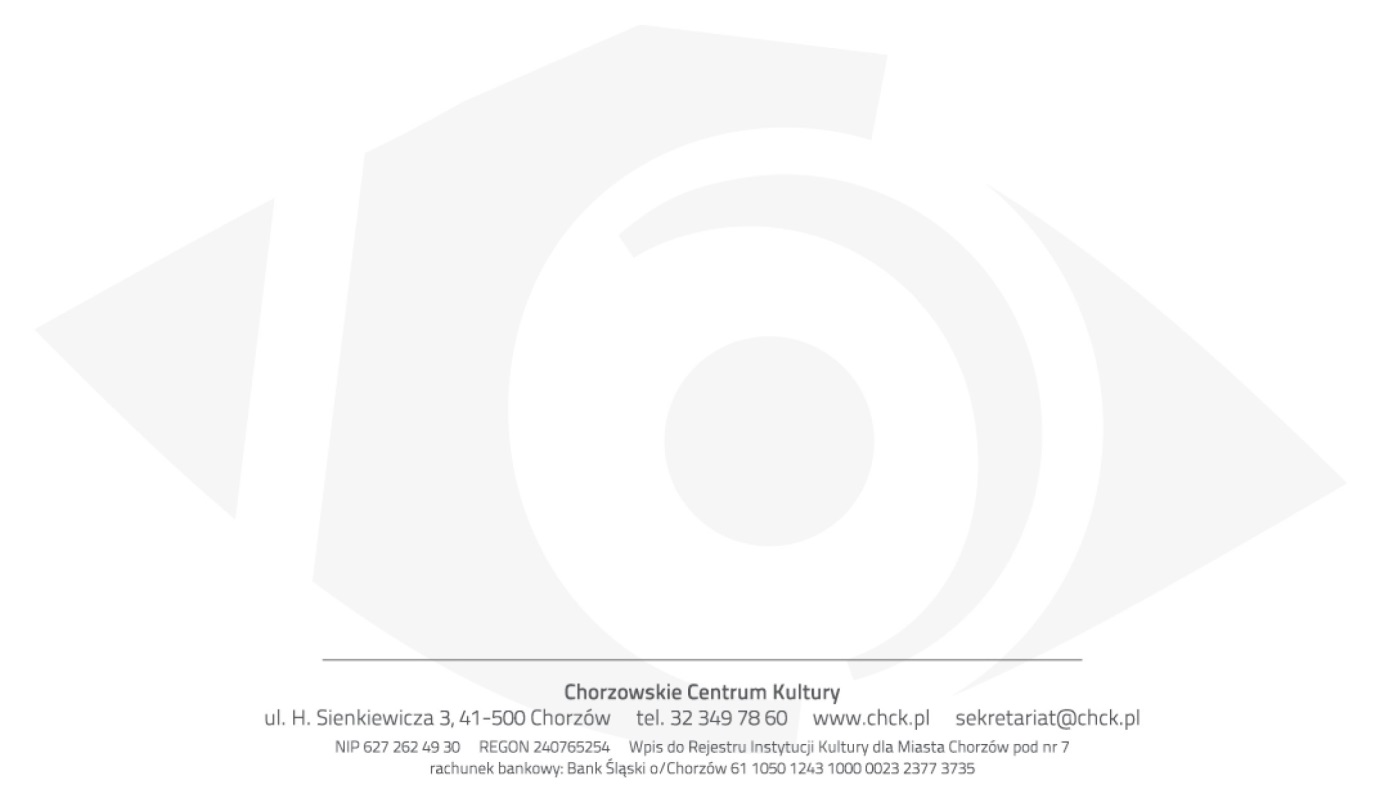 Rodzaj kosztówWynagrodzenie 
od IX.2017 do XII.2017Wynagrodzenie 
od I.2018 do VI.20181.-  Osoba dodatkowa z podaniem zakresu prac, które ma zrealizować - wynagrodzenie określamy kwotowo, nie z podziałem na godziny  -  Jeżeli praca wykonywana jest cyklicznie można przeliczyć wynagrodzenie wg stawki godzinowej